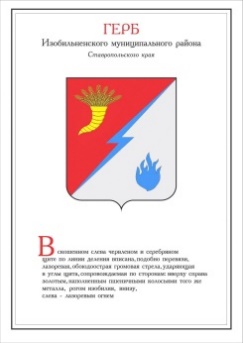 ДУМА ИЗОБИЛЬНЕНСКОГО городского округаСТАВРОПОЛЬСКОГО КРАЯВТОРОГО  СОЗЫВАРЕШЕНИЕ28 октября 2022 года                    г. Изобильный                               №22О внесении изменений в Положение о бюджетном процессе в Изобильненском городском округе Ставропольского края, утвержденное решением Думы Изобильненского городского округа Ставропольского края от 27 октября 2017 года №34В соответствии с Бюджетным кодексом Российской Федерации, пунктами 36, 47 части 2 статьи 30 Устава Изобильненского городского округа Ставропольского краяДума Изобильненского городского округа Ставропольского края РЕШИЛА:1. Внести в Положение о бюджетном процессе в Изобильненском городском округе Ставропольского края, утвержденное решением Думы Изобильненского городского округа Ставропольского края от 27 октября 2017 года №34 (с изменениями, внесенными решениями Думы Изобильненского городского округа Ставропольского края от 20 февраля 2018 года №105, от 21 декабря 2018 года №220, от 19 декабря 2019 года №350, от 23 октября 2020 года №435, от 18 декабря 2020 года №452, от 17 декабря 2021 года №574), следующие изменения:1.1. в части 3 «Полномочия участников бюджетного процесса»:1.1.1. пункт 3.2. дополнить подпунктом 354 следующего содержания:«354) установление порядка казначейского сопровождения средств, определенных в соответствии со статьей 24226 Бюджетного кодекса Российской Федерации, в случаях, установленных решениями Думы городского округа;»;1.1.2. пункт 3.3. дополнить подпунктами 241, 523 и 524 следующего содержания:«241) исполнение судебных актов, предусматривающих обращение взыскания на средства участников казначейского сопровождения в порядке, предусмотренном законодательством Российской Федерации;»;«523) осуществление казначейского сопровождения средств, определенных в соответствии со статьей 24226 Бюджетного кодекса Российской Федерации в случаях, установленных решениями Думы городского округа;»;524) установление порядка санкционирования операций со средствами участников казначейского сопровождения, определенными в соответствии со статьей 24226 Бюджетного кодекса Российской Федерации в случаях, установленных решениями Думы городского округа;».2. Настоящее решение вступает в силу после дня его официального опубликования (обнародования) и распространяется на правоотношения, возникшие с 01 января 2022 года.Председатель Думы Изобильненского городского округа Ставропольского края А.М. РоговИсполняющий обязанности Главы Изобильненского городского округаСтавропольского края, первый заместитель главы администрации Изобильненского городского округа Ставропольского краяВ.В. Форостянов